Об исполнении бюджета Степношенталинского сельского поселения Алексеевского муниципального района Республики Татарстан за  1 полугодие 2020 года          Заслушав и обсудив доклад руководителя МКУ «Бухгалтерия поселений АМР РТ» Демьяновой М.П. «Об  исполнении бюджета за  1 полугодие 2020 года»,Совет Степношенталинского сельского поселения решил:Утвердить отчет об исполнении бюджета Степношенталинского сельского поселения Алексеевского муниципального района Республики Татарстан  за 1 полугодие 2020 года по доходам в сумме 3048,33 тыс. руб., по расходам в сумме 1138,23 тыс. руб. с бюджетным  профицитом в сумме 1910,1 тыс. руб. по следующим показателям:   	- по источникам финансирования дефицита бюджета Степношенталинского сельского поселения Алексеевского муниципального района  за  1 полугодие 2020 года согласно приложения № 1 к настоящему решению         	- по доходам бюджета Степношенталинского сельского поселения Алексеевского  муниципального района за 1 полугодие 2020 года согласно приложения № 2 к   настоящему решению        	- по ведомственной структуре расходов Степношенталинского сельского поселения  Алексеевского муниципального района за 1 полугодие 2020 года согласно приложения № 6 к  настоящему решению. 	2. Настоящее решение вступает в силу со дня его официального опубликования.Глава Степношенталинскогосельского поселения                                                               Хамадеев Ф.Я.Приложение № 1к проекту решения Совета Степношенталинского сельского поселения от ____________ № _____Источники финансирования дефицита бюджета Степношенталинского сельского поселения за 1 полугодие 2020 годаПриложение № 2к проекту решения Совета Степношенталинского сельского поселения от _____________ № _____Объемы доходов бюджетаСтепношенталинского сельского поселения за 1 полугодие  2020 года	тыс. руб.                                                                                Приложение № 3к решению Совета Степношенталинского сельского поселения от 07.08.2020 № 123Ведомственная структура расходов бюджета Степношенталинского сельского поселения Алексеевского муниципального района за 1 полугодие 2020 годаСОВЕТСТЕПНОШЕНТАЛИНСКОГОСЕЛЬСКОГО ПОСЕЛЕНИЯАЛЕКСЕЕВСКОГО МУНИЦИПАЛЬНОГО РАЙОНА РЕСПУБЛИКИ ТАТАРСТАН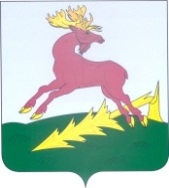 ТАТАРСТАН РЕСПУБЛИКАСЫАЛЕКСЕЕВСКМУНИЦИПАЛЬ РАЙОНЫНЫҢКЫР ШОНТАЛЫ АВЫЛҖИРЛЕГЕ СОВЕТЫРЕШЕНИЕс. Степная ШенталаКАРАРПРОЕКТКод бюджетной классификацииНаименование групп, подгрупп, статей и подстатей доходов-1910,001 05 02 01 10 0000 510Увеличение остатков денежных средств бюджетов поселений-3048,3301 05 02 01 10 0000 610Уменьшение остатков денежных средств бюджетов поселений1138,2401 06 01 00 10 0000 630Средства от продажи акций и иных форм участия в капитале, находящихся в собственности поселений-НаименованиеКод доходаСуммаНАЛОГИ НА ПРИБЫЛЬ, ДОХОДЫ1 01 00000 00 0000 00046,49Налог на доходы физических лиц1 01 02010 01 0000 11046,49НАЛОГИ НА СОВОКУПНЫЙ ДОХОД1 05 00000 00 0000 00016,34Единый сельскохозяйственный налог1 05 03010 01 1000 11016,34НАЛОГИ НА ИМУЩЕСТВО1 06 00000 00 0000 000242,52Налог на имущество физических лиц1 06 01030 13 1000 1103,16Земельный налог1 06 06033 13 1000 110239,36Прочие поступления 1 08 04 020 01 1000 110Доходы, поступающие в порядке возмещения расходов, понесенных в связи с эксплуатацией имущества городских поселений1 13 02 065 13 0000 130ДЕНЕЖНЫЕ ВЗЫСКАНИЯ (ШТРАФЫ)1 16 51010 02 0000 140БЕЗВОЗМЕЗДНЫЕ ПОСТУПЛЕНИЯ2 00 00000 00 0000 0002384,88Безвозмездные поступления от других бюджетов бюджетной системы РФ2 02 00000 00 0000 0002384,88Дотации бюджетам муниципальных образований2 02 16001 13 0000 000798,62Межбюджетные трансферты2 02 45160 10 0000 0001542,66Субвенции  бюджетам сельских поселений на осуществление первичного воинского учета на территориях, где отсутствуют военные комиссариаты2 02 35118 10 0000 15043,60 Средства самообложения граждан, зачисляемые в бюджеты городских поселений1 17 14030 13 0000 150365,60Возврат прочих остатков субсидий, субвенций и иных межбюджетных трансферов, имеющих целевое назначение, прошлых лет из бюджетов сельских поселений2 19 60010 10 0000 150-7,5ВСЕГО ДОХОДЫ3048,33тыс.рублейНаименованиеВедомствоРзПРЦСРВРсуммаОбщегосударственные вопросы54801615,56Функционирование Главы муниципального образования5480102342,75Руководство и управление в сфере установленных функций548010299 000 00000342,75Глава муниципального образования548010299 000 02030342,75Выполнение функций органами местного самоуправления548010299 000 02030100342,75Функционирование исполнительных органов5480104271,81Центральный аппарат548010499 000 02040271,81Расходы на выплаты персоналу в целях обеспечения выполне-ния функций государственными (муниципальными) органами, казенными учреждениями, органами управления государственными внебюджетными фондами 548010499 000 02040100183,31Закупка товаров, работ и услуг для государственных (муници-пальных) нужд548010499 000 0204020088,50Другие общегосударственные вопросы54801131,0Уплата налога на имущество организаций и земельного налога548011399 000 029508001,0Национальная оборона5480237,00Мобилизационная и вневоисковая подготовка548020337,00Осуществление первичного воинского учета на территориях, где отсутствуют военные комиссариаты548020399 000 5118037,00Расходы на выплаты персоналу в целях обеспечения выполне-ния функций государственными (муниципальными) органами, казенными учреждениями, органами управления государственными внебюджетными фондами 548020399 000 5118010037,00Содержание дорог5480409Б10007802020041,39Жилищно-коммунальное хозяйство5480583,27Уличное освещение5480503Б1 000 7801010,44Закупка товаров, работ и услуг для государственных (муници-пальных) нужд5480503Б1 000 7801020010,44Благоустройство5480503Б1 000 7805072,83Закупка товаров, работ и услуг для государственных (муници-пальных) нужд5480503Б1 000 7805020072,83Культура, кинематография54808359,11Культура5480801359,11Расходы на выплаты персоналу в целях обеспечения выполне-ния функций государственными (муниципальными) органами, казенными учреждениями, органами управления государственными внебюджетными фондами 548080108 401 44091100184,63Закупка товаров, работ и услуг для государственных (муници-пальных) нужд548080108 401 44091200174,48Перечисление другим бюджетам бюджетной системы Российской Федерации548140399 000 208601,90Всего расходов1138,23